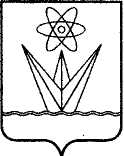 АДМИНИСТРАЦИЯЗАКРЫТОГО АДМИНИСТРАТИВНО – ТЕРРИТОРИАЛЬНОГО ОБРАЗОВАНИЯ  ГОРОДА ЗЕЛЕНОГОРСКА КРАСНОЯРСКОГО КРАЯП О С Т А Н О В Л Е Н И Е21.01.2021                                      г. Зеленогорск                                № 16-пВ связи с уточнением объема бюджетных ассигнований, предусмотренных на финансовое обеспечение реализации муниципальной программы «Развитие образования в городе Зеленогорске», утвержденной постановлением Администрации ЗАТО г.  Зеленогорска от 12.11.2015          № 295-п, в соответствии со статьей 179 Бюджетного кодекса Российской Федерации, Порядком формирования и реализации муниципальных программ, утвержденным постановлением Администрации ЗАТО                   г. Зеленогорска от 06.11.2015 № 275-п, руководствуясь Уставом города Зеленогорска,ПОСТАНОВЛЯЮ:Внести в муниципальную программу «Развитие образования в городе Зеленогорске», утвержденную постановлением Администрации ЗАТО               г. Зеленогорска от 12.11.2015 № 295-п, следующие изменения:         1.1. В Паспорте муниципальной программы строку 10 изложить в следующей редакции:«                                                                                                                              ».1.2. В приложении № 1 (Перечень целевых показателей и показателей результативности муниципальной программы «Развитие образования в городе Зеленогорске»):- строку 5.1.2 изложить в следующей редакции:«												         »;         - строку 6.1.3 изложить в следующей редакции:«												         ».	1.3. Приложение № 2 изложить в редакции согласно приложению № 1 к настоящему постановлению.	  1.4. Приложение № 3 изложить в редакции согласно приложению № 2 к настоящему постановлению.	1.5. Приложение № 4 изложить в редакции согласно приложению № 3 к настоящему постановлению.	1.6. В приложении № 5 (подпрограмма «Развитие дошкольного образования»):	1.6.1. В Паспорте подпрограммы 1 муниципальной программы строку 8 изложить в следующей редакции:«               ».	1.6.2. Приложение изложить в редакции согласно приложению № 4 к настоящему постановлению.	1.7. В приложении № 6 (подпрограмма «Развитие начального общего, основного общего и среднего общего образования»):		1.7.1. В Паспорте подпрограммы 2 муниципальной программы строку 8 изложить в следующей редакции:« 	                                                                                                                 ».	1.7.2. Приложение изложить в редакции согласно приложению № 5 к настоящему постановлению.	1.8. В приложении № 7 (подпрограмма «Развитие дополнительного образования»):		1.8.1. В Паспорте подпрограммы 3 муниципальной программы строку 8 изложить в следующей редакции:«                                                                                                                                  ».	1.8.2. Приложение изложить в редакции согласно приложению № 6 к настоящему постановлению.	1.9. В приложении № 8 (подпрограмма «Обеспечение летнего отдыха, оздоровления и занятости детей»):		1.9.1. В Паспорте подпрограммы 4 муниципальной программы строку 8 изложить в следующей редакции:«                                                                                                                                  ».	1.9.2. Приложение изложить в редакции согласно приложению № 7 к настоящему постановлению.	1.10. В приложении № 9 (подпрограмма «Обеспечение реализации муниципальной программы и прочие мероприятия в сфере образования»):		1.10.1. В Паспорте подпрограммы 5 муниципальной программы строку 8 изложить в следующей редакции:«                                                                                                                                  ».	1.10.2. Приложение изложить в редакции согласно приложению № 8 к настоящему постановлению.	 2. Настоящее постановление вступает в силу в день, следующий за днем его опубликования в газете «Панорама», и применяется к правоотношениям, возникшим до 31.12.2020.Глава ЗАТО г. Зеленогорска				                       М.В. СперанскийПриложение № 1к постановлению Администрации ЗАТО г. Зеленогорска от 21.01.2021 № 16-пПриложение № 2 к муниципальной программе«Развитие образования в городе Зеленогорске»Информация о распределении планируемых объемов финансирования по подпрограммам, отдельным мероприятиям
 муниципальной программы «Развитие образования в городе Зеленогорске»Приложение № 2к постановлению Администрации ЗАТО г. Зеленогорска от 21.01.2021 № 16-пПриложение № 3 
к  муниципальной программе «Развитие образования в городе Зеленогорске»Информация о распределении планируемых объемов финансирования                                                                                                                                                                                                                                муниципальной программы «Развитие образования в городе Зеленогорске» по источникам финансированияПриложение № 3к постановлению Администрации ЗАТО г. Зеленогорска от 21.01.2021 № 16-пПриложение № 4 
к  муниципальной программе «Развитие образования в городе Зеленогорске»Прогноз сводных показателей муниципальных заданиймуниципальной программы «Развитие образования в городе Зеленогорске»Приложение № 4к постановлению Администрации ЗАТО г. Зеленогорска от 21.01.2021 № 16-пПриложение к подпрограмме  1 «Развитие дошкольного образования» Перечень мероприятий подпрограммы  «Развитие дошкольного образования»с указанием объемов средств на их реализацию и ожидаемых результатовПриложение № 5к постановлению Администрации ЗАТО г. Зеленогорска от 21.01.2021 № 16-пПриложение 
к подпрограмме 2 «Развитие начального общего, основного общего и среднего общего образования» Перечень мероприятий подпрограммы «Развитие начального общего, основного общего и среднего общего образования»с указанием объемов средств на их реализацию и ожидаемых результатовПриложение № 6к постановлению Администрации ЗАТО г. Зеленогорска от 21.01.2021 № 16-пПриложение 
к  подпрограмме 3 «Развитие дополнительного образования»Перечень мероприятий  подпрограммы  «Развитие дополнительного образования»с указанием объемов средств на их реализацию и ожидаемых результатовПриложение № 7к постановлению Администрации ЗАТО г. Зеленогорска от 21.01.2021 № 16-пПриложение 
к подпрограмме 4 «Обеспечение летнего отдыха, оздоровления и занятости детей»Перечень мероприятий подпрограммы  «Обеспечение летнего отдыха, оздоровления и занятости детей»с указанием объемов средств на их реализацию и ожидаемых результатовПриложение № 8к постановлению Администрации ЗАТО г. Зеленогорска от 21.01.2021 № 16-пПриложение
к  подпрограмме 5 «Обеспечение реализации муниципальной программы и прочие мероприятия в сфере образования» Перечень мероприятий подпрограммы «Обеспечение реализации муниципальной программы и прочие мероприятия в сфере образования» с указанием объемов средств на их реализацию и ожидаемых результатовО внесении изменений в муниципальную программу «Развитие образования в городе Зеленогорске», утвержденную постановлением Администрации ЗАТО г. Зеленогорска от 12.11.2015 № 295-п 10.Ресурсное обеспечение муниципальной программыОбщий объем бюджетных ассигнований на реализацию муниципальной программы составляет 4 198 843,4257 тыс. рублей, в том числе по годам:2020 год – 1 405 504,367 тыс. рублей;2021 год – 1 400 587,608 тыс. рублей;2022 год – 1 392 751,4507 тыс. рублей, из них:за счет средств федерального бюджета 97 502,96467 тыс. рублей, в том числе по годам:2020 год – 18 096,618 тыс. рублей;2021 год – 43 388,10805 тыс. рублей;2022 год – 36 018,23862 тыс. рублей;за счет средств краевого бюджета 2 512 730,81703 тыс. рублей, в том числе по годам:2020 год – 862 247,283 тыс. рублей;2021 год – 825 435,71095 тыс. рублей;2022 год – 825 047,82308 тыс. рублей;за счет средств местного бюджета 1 588 609,644 тыс. рублей, в том числе по годам:2020 год – 525 160,466 тыс. рублей;2021 год – 531 763,789 тыс. рублей;2022 год – 531 685,389 тыс. рублей.5.1.2.Показатель результативности 2:Количество путевок, реализованных на оздоровительно-образовательную базу отдыха «Зеленогорская» МБУ ДО «ЦЭКиТ»шт.ведомственная отчетность280280-2802806.1.3.Показатель результативности 3:Количество детей-сирот и детей, оставшихся без попечения родителей, лиц из числа детей-сирот и детей, оставшихся без попечения родителей, обеспеченных жилыми помещениями в соответствии с соглашением о взаимодействии с министерством образования Красноярского краячел.статистическая отчетность31015458.Объемы и источники финансирования подпрограммыОбъем бюджетных ассигнований на реализацию подпрограммы составляет 1 956 564,742 тыс. рублей, в том числе по годам:2020 год –  663 582,142 тыс. рублей;2021 год –  646 491,3 тыс. рублей;2022 год –  646 491,3  тыс. рублей, из них: за счет средств краевого бюджета –1 308 049,411 тыс. рублей, в том числе по годам:2020 год – 452 654,011 тыс. рублей;2021 год – 427 697,7 тыс. рублей;2022 год – 427 697,7 тыс. рублей;за счет средств местного бюджета –648 515,331 тыс. рублей, в том числе по годам:2020 год – 210 928,131 тыс. рублей;2021 год – 218 793,6 тыс. рублей;2022 год – 218 793,6 тыс. рублей.8.Объемы и источники финансирования подпрограммыОбъем бюджетных ассигнований на реализацию подпрограммы составляет 1 621 310,3457  тыс. рублей, в том числе по годам:2020 год – 529 870,265 тыс. рублей;2021 год –  549 638,119 тыс. рублей;2022 год –  541 801,9617 тыс. рублей, из них: за счет средств федерального бюджета – 97 502,96467 тыс. рублей, в том числе по годам:2020 год – 18 096,618 тыс. рублей;2021 год – 43 388,10805 тыс. рублей;2022 год – 36 018,23862 тыс. рублей;за счет средств краевого бюджета – 1 085 859,67703 тыс. рублей, в том числе по годам:2020 год – 366 190,343 тыс. рублей;2021 год – 360 028,61095 тыс. рублей;2022 год – 359 640,72308 тыс. рублей;за счет средств местного бюджета – 437 947,704 тыс. рублей, в том числе по годам:2020 год  – 145 583,304 тыс. рублей;2021 год  – 146 221,4 тыс. рублей;2022 год  – 146 143,0 тыс. рублей.8.Объемы и источники финансирования подпрограммыОбъем бюджетных ассигнований на реализацию подпрограммы составляет 332 263,459 тыс. рублей, в том числе по годам:2020 году – 113 014,659 тыс. рублей;  2021 году – 109 624,4 тыс. рублей; 2022 году – 109 624,4 тыс. рублей, из них: за счет средств краевого бюджета – 51 426,74 тыс. рублей, в том числе по годам:2020 год – 18 870,74 тыс. рублей;2021 год – 16 278,0 тыс. рублей;2022 год – 16 278,0 тыс. рублей;за счет средств местного бюджета – 280 836,719 тыс. рублей, в том числе по годам:2020 год  – 94 143,919 тыс. рублей;2021 год  – 93 346,4 тыс. рублей;2022 год  – 93 346,4 тыс. рублей.8.Объемы и источники финансирования подпрограммыОбъем бюджетных ассигнований на реализацию подпрограммы составляет 22 928,972 тыс. рублей, в том числе по годам:  2020 год – 881,794 тыс. рублей;2021 год – 11 023,589 тыс. рублей; 2022 год – 11 023,589 тыс. рублей, из них: за счет средств краевого бюджета – 19 778,864  тыс.  рублей,  в  том  числе  по годам:    2020 год – 124,064 тыс. рублей;2021 год – 9 827,4 тыс. рублей;2022 год – 9 827,4 тыс. рублей;за счет средств местного бюджета – 3 150,108 тыс. рублей, в том числе по годам:    2020 год – 757,73 тыс. рублей;2021 год – 1 196,189 тыс. рублей;2022 год – 1 196,189 тыс. рублей.8.Объемы и источники финансирования подпрограммы Объем бюджетных ассигнований на реализацию подпрограммы составляет  265 703,54 тыс. рублей, в том числе по годам:2020 год – 98 083,14 тыс. рублей;  2021 год – 83 810,2 тыс. рублей;2022 год – 83 810,2 тыс. рублей, из них:за счет средств краевого бюджета – 47 616,125 тыс. рублей, в том числе по годам:2020 год – 24 408,125 тыс. рублей;2021 год – 11 604,0 тыс. рублей; 2022 год – 11 604,0 тыс. рублей;за счет средств местного бюджета – 218 087,415  тыс. рублей, в том числе по годам:   2020 год – 73 675,015  тыс. рублей;  2021 год – 72 206,2 тыс. рублей;2022 год – 72 206,2 тыс. рублей.№ п/пСтатус (муниципаль-ная программа, подпрограмма, отдельное мероприятие программы)Наименова-ние программы, подпрограм-мы, отдельного мероприятия программы Наименование главного распорядителя средств местного бюджета(ГРБС)Код бюджетной классификацииКод бюджетной классификацииКод бюджетной классификацииКод бюджетной классификацииПланируемые объемы финансирования (тыс. руб.)Планируемые объемы финансирования (тыс. руб.)Планируемые объемы финансирования (тыс. руб.)Планируемые объемы финансирования (тыс. руб.)№ п/пСтатус (муниципаль-ная программа, подпрограмма, отдельное мероприятие программы)Наименова-ние программы, подпрограм-мы, отдельного мероприятия программы Наименование главного распорядителя средств местного бюджета(ГРБС)ГРБСРз ПрЦСРВР2020 год2021 год2022 годИтого за 2020-2022 годы1.Муниципальная программаРазвитие образования в городе Зеленогорскевсего расходные обязательства по программехх1200000000х1 405 504,3671 400 587,6081 392 751,45074 198 843,42571.Муниципальная программаРазвитие образования в городе Зеленогорскев том числе по ГРБС:хххххххх1.Муниципальная программаРазвитие образования в городе ЗеленогорскеОГХ013ххх15 253,1255 424,95 424,926 102,9251.Муниципальная программаРазвитие образования в городе ЗеленогорскеУправление образования 014ххх1 384 413,5421 386 461,5081 378 625,35074 149 500,40071.Муниципальная программаРазвитие образования в городе ЗеленогорскеМКУ «Комитет  по делам культуры»017ххх-273,6273,6547,21.Муниципальная программаРазвитие образования в городе ЗеленогорскеАдминистрация ЗАТО г. Зеленогорска018ххх5 837,76 179,16 179,118 195,91.Муниципальная программаРазвитие образования в городе ЗеленогорскеМКУ «КФиС»019ххх-2 248,52 248,54 497,01.1.Подпрограмма 1Развитие дошкольного образованиявсего расходные обязательства по программхх1210000000х663 582,142646 491,3646 491,31 956 564,7421.1.Подпрограмма 1Развитие дошкольного образованияв том числе по ГРБС:хххххххх1.1.Подпрограмма 1Развитие дошкольного образованияУправление образования 014ххх663 582,142646 491,3646 491,31 956 564,7421.2.Подпрограмма 2Развитие начального общего, основного общего и среднего общего образованиявсего расходные обязательства по программехх1220000000х529 870,265549 638,119541 801,96171 621 310,34571.2.Подпрограмма 2Развитие начального общего, основного общего и среднего общего образованияв том числе по ГРБС: хххххххх1.2.Подпрограмма 2Развитие начального общего, основного общего и среднего общего образованияУправление образования 014ххх529 870,265549 638,119541 801,96171 621 310,34571.3.Подпрограмма 3Развитие дополнитель-ного образованиявсего расходные обязательства по программехх1230000000х113 014,659109 624,4109 624,4332 263,4591.3.Подпрограмма 3Развитие дополнитель-ного образованияв том числе по ГРБС:хххххххх1.3.Подпрограмма 3Развитие дополнитель-ного образованияУправление образования 014ххх113 014,659109 624,4109 624,4332 263,4591.4.Подпрограмма 4Обеспечение летнего отдыха, оздоровления и занятости детей всего расходные обязательства по программехх1240000000х881,79411 023,58911 023,58922 928,9721.4.Подпрограмма 4Обеспечение летнего отдыха, оздоровления и занятости детей в том числе по ГРБС: хххххххх1.4.Подпрограмма 4Обеспечение летнего отдыха, оздоровления и занятости детей Управление образования 014ххх881,7948 501,4898 501,48917 884,7721.4.Подпрограмма 4Обеспечение летнего отдыха, оздоровления и занятости детей МКУ «Комитет по делам культуры»017ххх-273,6273,6547,21.4.Подпрограмма 4Обеспечение летнего отдыха, оздоровления и занятости детей МКУ «КФиС»019ххх-2 248,52 248,54 497,01.5.Подпрограмма 5Обеспечение реализации муниципаль-ной программы и прочие мероприятия в сфере образованиявсего расходныеобязательства по программехх1250000000х98 083,1483 810,283 810,2265 703,541.5.Подпрограмма 5Обеспечение реализации муниципаль-ной программы и прочие мероприятия в сфере образованияв том числе по ГРБС: хххххххх1.5.Подпрограмма 5Обеспечение реализации муниципаль-ной программы и прочие мероприятия в сфере образованияОГХ 013ххх15 253,1255 424,95 424,926 102,9251.5.Подпрограмма 5Обеспечение реализации муниципаль-ной программы и прочие мероприятия в сфере образованияУправление образования014ххх76 992,31572 206,272 206,2221 404,7151.5.Подпрограмма 5Обеспечение реализации муниципаль-ной программы и прочие мероприятия в сфере образованияАдминистрация ЗАТО                г. Зеленогорска018ххх5 837,76 179,16 179,118 195,91.6.Подпрограмма 6Доступная средавсего расходныеобязательства по программехх1260000000х72,367--72,3671.6.Подпрограмма 6Доступная средав том числе по ГРБС: хххххххх1.6.Подпрограмма 6Доступная средаУправление образования014ххх72,367--72,367№ п/пСтатус (программа, подпрограмма, отдельные мероприятия программы)Наименование муниципальной программы, подпрограммы программы, отдельного мероприятия программыИсточник финансированияПланируемые объемы финансирования (тыс. руб.)Планируемые объемы финансирования (тыс. руб.)Планируемые объемы финансирования (тыс. руб.)Планируемые объемы финансирования (тыс. руб.)№ п/пСтатус (программа, подпрограмма, отдельные мероприятия программы)Наименование муниципальной программы, подпрограммы программы, отдельного мероприятия программыИсточник финансирования2020 год2021 год2022 годИтого за 2020-2022 годы1.Муниципальная программаРазвитие образования в городе ЗеленогорскеВсего1 405 504,3671 400 587,6081 392 751,45074 198 843,42571.Муниципальная программаРазвитие образования в городе Зеленогорскев том числе:хххх1.Муниципальная программаРазвитие образования в городе Зеленогорскефедеральный бюджет18 096,61843 388,1080536 018,2386297 502,964671.Муниципальная программаРазвитие образования в городе Зеленогорскекраевой бюджет862 247,283825 435,71095825 047,823082 512 730,817031.Муниципальная программаРазвитие образования в городе Зеленогорскеместный бюджет525 160,466531 763,789531 685,3891 588 609,6441.Муниципальная программаРазвитие образования в городе Зеленогорскевнебюджетные источники----1.1.Подпрограмма 1Развитие дошкольногообразованияВсего663 582,142646 491,3646 491,31 956 564,7421.1.Подпрограмма 1Развитие дошкольногообразованияв том числе:хххх1.1.Подпрограмма 1Развитие дошкольногообразованияфедеральный бюджет----1.1.Подпрограмма 1Развитие дошкольногообразованиякраевой бюджет452 654,011427 697,7427 697,71 308 049,4111.1.Подпрограмма 1Развитие дошкольногообразованияместный бюджет210 928,131218 793,6218 793,6648 515,3311.1.Подпрограмма 1Развитие дошкольногообразованиявнебюджетные источники----1.2.Подпрограмма 2Развитие начального общего, основного общего и среднего общего образованияВсего529 870,265549 638,119541 801,96171 621 310,34571.2.Подпрограмма 2Развитие начального общего, основного общего и среднего общего образованияв том числе:хххх1.2.Подпрограмма 2Развитие начального общего, основного общего и среднего общего образованияфедеральный бюджет18 096,61843 388,1080536 018,2386297 502,964671.2.Подпрограмма 2Развитие начального общего, основного общего и среднего общего образованиякраевой бюджет366 190,343360 028,61095359 640,723081 085 859,677031.2.Подпрограмма 2Развитие начального общего, основного общего и среднего общего образованияместный бюджет145 583,304146 221,4146 143,0437 947,7041.2.Подпрограмма 2Развитие начального общего, основного общего и среднего общего образованиявнебюджетные источники----1.3.Подпрограмма 3Развитие дополнительного образованияВсего113 014,659109 624,4109 624,4332 263,4591.3.Подпрограмма 3Развитие дополнительного образованияв том числе:хххх1.3.Подпрограмма 3Развитие дополнительного образованияфедеральный бюджет----1.3.Подпрограмма 3Развитие дополнительного образованиякраевой бюджет18 870,7416 278,016 278,051 426,741.3.Подпрограмма 3Развитие дополнительного образованияместный бюджет94 143,91993 346,493 346,4280 836,7191.3.Подпрограмма 3Развитие дополнительного образованиявнебюджетные источники----1.4.Подпрограмма 4Обеспечение летнего отдыха, оздоровления и занятости детей Всего881,79411 023,58911 023,58922 928,9721.4.Подпрограмма 4Обеспечение летнего отдыха, оздоровления и занятости детей в том числе:хххх1.4.Подпрограмма 4Обеспечение летнего отдыха, оздоровления и занятости детей федеральный бюджет----1.4.Подпрограмма 4Обеспечение летнего отдыха, оздоровления и занятости детей краевой бюджет124,0649 827,49 827,419 778,8641.4.Подпрограмма 4Обеспечение летнего отдыха, оздоровления и занятости детей местный бюджет757,731 196,1891 196,1893 150,1081.4.Подпрограмма 4Обеспечение летнего отдыха, оздоровления и занятости детей внебюджетные источники----1.5.Подпрограмма 5Обеспечение реализации муниципальной программы и прочие мероприятия в сфере образованияВсего98 083,1483 810,283 810,2265 703,541.5.Подпрограмма 5Обеспечение реализации муниципальной программы и прочие мероприятия в сфере образованияв том числе:хххх1.5.Подпрограмма 5Обеспечение реализации муниципальной программы и прочие мероприятия в сфере образованияфедеральный бюджет----1.5.Подпрограмма 5Обеспечение реализации муниципальной программы и прочие мероприятия в сфере образованиякраевой бюджет24 408,12511 604,011 604,047 616,1251.5.Подпрограмма 5Обеспечение реализации муниципальной программы и прочие мероприятия в сфере образованияместный бюджет73 675,01572 206,272 206,2218 087,4151.5.Подпрограмма 5Обеспечение реализации муниципальной программы и прочие мероприятия в сфере образованиявнебюджетные источники----1.6.Подпрограмма 6Доступная средаВсего72,367--72,3671.6.Подпрограмма 6Доступная средав том числе:хххх1.6.Подпрограмма 6Доступная средафедеральный бюджет----1.6.Подпрограмма 6Доступная средакраевой бюджет----1.6.Подпрограмма 6Доступная средаместный бюджет72,367--72,3671.6.Подпрограмма 6Доступная средавнебюджетные источники----№ п/пНаименование услуги, показателя объема услуги (работы)Значение показателя объема услуги (результат выполнения работы)Значение показателя объема услуги (результат выполнения работы)Значение показателя объема услуги (результат выполнения работы)Значение показателя объема услуги (результат выполнения работы)Значение показателя объема услуги (результат выполнения работы)Значение показателя объема услуги (результат выполнения работы)Значение показателя объема услуги (результат выполнения работы)Значение показателя объема услуги (результат выполнения работы)Значение показателя объема услуги (результат выполнения работы)Расходы местного бюджета на оказание  муниципальной услуги (выполнение работы), тыс. руб.Расходы местного бюджета на оказание  муниципальной услуги (выполнение работы), тыс. руб.Расходы местного бюджета на оказание  муниципальной услуги (выполнение работы), тыс. руб.Расходы местного бюджета на оказание  муниципальной услуги (выполнение работы), тыс. руб.Расходы местного бюджета на оказание  муниципальной услуги (выполнение работы), тыс. руб.Наименование услуги, показателя объема услуги (работы)2018 год2019 год2019 год2019 год2020 год2020 год2021 год2021 год2022 год2018 год2019 год2020 год2021 год2022 год12344455667891011121.Наименование услуги (работы): реализация основных общеобразовательных программ дошкольного образованияНаименование услуги (работы): реализация основных общеобразовательных программ дошкольного образованияНаименование услуги (работы): реализация основных общеобразовательных программ дошкольного образованияНаименование услуги (работы): реализация основных общеобразовательных программ дошкольного образованияНаименование услуги (работы): реализация основных общеобразовательных программ дошкольного образованияНаименование услуги (работы): реализация основных общеобразовательных программ дошкольного образованияНаименование услуги (работы): реализация основных общеобразовательных программ дошкольного образованияНаименование услуги (работы): реализация основных общеобразовательных программ дошкольного образованияНаименование услуги (работы): реализация основных общеобразовательных программ дошкольного образованияНаименование услуги (работы): реализация основных общеобразовательных программ дошкольного образованияНаименование услуги (работы): реализация основных общеобразовательных программ дошкольного образованияНаименование услуги (работы): реализация основных общеобразовательных программ дошкольного образованияНаименование услуги (работы): реализация основных общеобразовательных программ дошкольного образованияНаименование услуги (работы): реализация основных общеобразовательных программ дошкольного образованияНаименование услуги (работы): реализация основных общеобразовательных программ дошкольного образования1.Показатель объема услуги (результат выполнения работы):Число обучающихсяЧисло обучающихсяЧисло обучающихсяЧисло обучающихсяЧисло обучающихсяЧисло обучающихсяЧисло обучающихсяЧисло обучающихсяЧисло обучающихсяххххх1.1.Подпрограмма 1 «Развитие дошкольного образования»348234753475347532523252332333233323513 073,624528 809,2568 373,895570 126,9570 126,91.1.Мероприятие 1:Обеспечение государственных гарантий реализации прав на получение общедоступного и бесплатного дошкольного образования в муниципальных дошкольных образовательных организациях, общедоступного и бесплатного дошкольного образования в муниципальных общеобразовательных организациях395 664,942403 230,4423 518,13424 900,2424 900,21.1.Мероприятие 2:Содержание зданий, сооружений МДОУ и обустройство прилегающих к ним территорий117 408,682125 578,8144 855,765145 226,7145 226,72.Наименование услуги (работы): присмотр и уходНаименование услуги (работы): присмотр и уходНаименование услуги (работы): присмотр и уходНаименование услуги (работы): присмотр и уходНаименование услуги (работы): присмотр и уходНаименование услуги (работы): присмотр и уходНаименование услуги (работы): присмотр и уходНаименование услуги (работы): присмотр и уходНаименование услуги (работы): присмотр и уходНаименование услуги (работы): присмотр и уходНаименование услуги (работы): присмотр и уходНаименование услуги (работы): присмотр и уходНаименование услуги (работы): присмотр и уходНаименование услуги (работы): присмотр и уходНаименование услуги (работы): присмотр и уход2.Показатель объема услуги (результат выполнения работы):Число обучающихсяЧисло обучающихсяЧисло обучающихсяЧисло обучающихсяЧисло обучающихсяЧисло обучающихсяЧисло обучающихсяЧисло обучающихсяЧисло обучающихсяххххх2.1.Подпрограмма 1 «Развитиедошкольного образования»34823475347534753252325233233323332355 459,656 094,257 061,42163 298,863 298,82.1.Мероприятие 1:Обеспечение деятельности МДОУ (осуществление присмотра и ухода за детьми)55 459,656 094,257 061,42163 298,863 298,83.Наименование услуги (работы): реализация основных общеобразовательных программ начального общего образованияНаименование услуги (работы): реализация основных общеобразовательных программ начального общего образованияНаименование услуги (работы): реализация основных общеобразовательных программ начального общего образованияНаименование услуги (работы): реализация основных общеобразовательных программ начального общего образованияНаименование услуги (работы): реализация основных общеобразовательных программ начального общего образованияНаименование услуги (работы): реализация основных общеобразовательных программ начального общего образованияНаименование услуги (работы): реализация основных общеобразовательных программ начального общего образованияНаименование услуги (работы): реализация основных общеобразовательных программ начального общего образованияНаименование услуги (работы): реализация основных общеобразовательных программ начального общего образованияНаименование услуги (работы): реализация основных общеобразовательных программ начального общего образованияНаименование услуги (работы): реализация основных общеобразовательных программ начального общего образованияНаименование услуги (работы): реализация основных общеобразовательных программ начального общего образованияНаименование услуги (работы): реализация основных общеобразовательных программ начального общего образованияНаименование услуги (работы): реализация основных общеобразовательных программ начального общего образованияНаименование услуги (работы): реализация основных общеобразовательных программ начального общего образования3.Показатель объема услуги (результат выполнения работы):Число обучающихсяЧисло обучающихсяЧисло обучающихсяЧисло обучающихсяЧисло обучающихсяЧисло обучающихсяЧисло обучающихсяЧисло обучающихсяЧисло обучающихсяххххх3.1.Подпрограмма 2 «Развитие начального общего, основного общего и среднего общего образования»248924852485248525122512251225122512158 074,95161 599,7183 586,413183 707,784183 707,7843.1.Мероприятие 1:Обеспечение государственных гарантий реализацииправ на получение общедоступного и бесплатного начального общего, основного общего, среднего общего образования вмуниципальных общеобразовательных организациях112 600,9114 142,8124 227,736124 349,107124 349,107Мероприятие 3:Содержание зданий, сооружений школ и обустройство прилегающих к ним территорий  45 474,0547 456,959 358,67759 358,67759 358,6774.Наименование услуги (работы): реализация основных общеобразовательных программ основного общего образованияНаименование услуги (работы): реализация основных общеобразовательных программ основного общего образованияНаименование услуги (работы): реализация основных общеобразовательных программ основного общего образованияНаименование услуги (работы): реализация основных общеобразовательных программ основного общего образованияНаименование услуги (работы): реализация основных общеобразовательных программ основного общего образованияНаименование услуги (работы): реализация основных общеобразовательных программ основного общего образованияНаименование услуги (работы): реализация основных общеобразовательных программ основного общего образованияНаименование услуги (работы): реализация основных общеобразовательных программ основного общего образованияНаименование услуги (работы): реализация основных общеобразовательных программ основного общего образованияНаименование услуги (работы): реализация основных общеобразовательных программ основного общего образованияНаименование услуги (работы): реализация основных общеобразовательных программ основного общего образованияНаименование услуги (работы): реализация основных общеобразовательных программ основного общего образованияНаименование услуги (работы): реализация основных общеобразовательных программ основного общего образованияНаименование услуги (работы): реализация основных общеобразовательных программ основного общего образованияНаименование услуги (работы): реализация основных общеобразовательных программ основного общего образованияПоказатель объема услуги (результат выполнения работы):Число обучающихсяЧисло обучающихсяЧисло обучающихсяЧисло обучающихсяЧисло обучающихсяЧисло обучающихсяЧисло обучающихсяЧисло обучающихсяЧисло обучающихсяххххх4.1.Подпрограмма 2 «Развитие начального общего, основного общего и среднего общего образования»293229092909290929002900290029002900209 135,97204 523,6223 029,392222 917,069222 917,0694.1.Мероприятие 1:Обеспечение государственных гарантий реализацииправ на получение общедоступного и бесплатного начального общего, основного общего, среднего общего образования вмуниципальных общеобразовательных организациях156 163,9149 067,2154 626,473154 514,15154 514,15Мероприятие 3:Содержание зданий, сооружений школ и обустройство прилегающих к ним территорий  52 972,0755 456,468 402,91968 402,91968 402,9195.Наименование услуги (работы): реализация основных общеобразовательных программ среднего общего образованияНаименование услуги (работы): реализация основных общеобразовательных программ среднего общего образованияНаименование услуги (работы): реализация основных общеобразовательных программ среднего общего образованияНаименование услуги (работы): реализация основных общеобразовательных программ среднего общего образованияНаименование услуги (работы): реализация основных общеобразовательных программ среднего общего образованияНаименование услуги (работы): реализация основных общеобразовательных программ среднего общего образованияНаименование услуги (работы): реализация основных общеобразовательных программ среднего общего образованияНаименование услуги (работы): реализация основных общеобразовательных программ среднего общего образованияНаименование услуги (работы): реализация основных общеобразовательных программ среднего общего образованияНаименование услуги (работы): реализация основных общеобразовательных программ среднего общего образованияНаименование услуги (работы): реализация основных общеобразовательных программ среднего общего образованияНаименование услуги (работы): реализация основных общеобразовательных программ среднего общего образованияНаименование услуги (работы): реализация основных общеобразовательных программ среднего общего образованияНаименование услуги (работы): реализация основных общеобразовательных программ среднего общего образованияНаименование услуги (работы): реализация основных общеобразовательных программ среднего общего образования5.Показатель объема услуги (результат выполнения работы):Число обучающихсяЧисло обучающихсяЧисло обучающихсяЧисло обучающихсяЧисло обучающихсяЧисло обучающихсяЧисло обучающихсяЧисло обучающихсяЧисло обучающихсяххххх5.1.Подпрограмма 2 «Развитие начального общего, основного общего и среднего общего образования»82782782178478478478478478466 645,5765 294,966 992,66866 909,40366 909,403Мероприятие 1:Обеспечение государственных гарантий реализацииправ на получение общедоступного и бесплатного начального общего,52 042,650 289,849 290,26449 206,99949 206,999основного общего, среднего общего образования вмуниципальных общеобразовательных организацияхМероприятие 3:Содержание зданий, сооружений школ и обустройство прилегающих к ним территорий 14 602,9715 005,117 702,40417 702,40417 702,4046.Наименование услуги: присмотр и уход Наименование услуги: присмотр и уход Наименование услуги: присмотр и уход Наименование услуги: присмотр и уход Наименование услуги: присмотр и уход Наименование услуги: присмотр и уход Наименование услуги: присмотр и уход Наименование услуги: присмотр и уход Наименование услуги: присмотр и уход Наименование услуги: присмотр и уход Наименование услуги: присмотр и уход Наименование услуги: присмотр и уход Наименование услуги: присмотр и уход Наименование услуги: присмотр и уход Наименование услуги: присмотр и уход 6.Показатель объема услуги (результат выполнения работы):Число обучающихсяЧисло обучающихсяЧисло обучающихсяЧисло обучающихсяЧисло обучающихсяЧисло обучающихсяЧисло обучающихсяЧисло обучающихсяЧисло обучающихсяххххх6.1.Подпрограмма 2 «Развитие начального общего, основного общего и среднего общего образования»6406376376375925926466466466 196,06 566,26 449,7886 872,8446 872,8446.1.Мероприятие 1:Обеспечение государственных гарантий реализации прав на получение общедоступного и бесплатного начального общего, основного общего, среднего общего образования в муниципальных общеобразовательных организациях6 196,06 566,26 449,7886 872,8446 872,8447.Наименование услуги (работы): реализация дополнительных общеразвивающих программНаименование услуги (работы): реализация дополнительных общеразвивающих программНаименование услуги (работы): реализация дополнительных общеразвивающих программНаименование услуги (работы): реализация дополнительных общеразвивающих программНаименование услуги (работы): реализация дополнительных общеразвивающих программНаименование услуги (работы): реализация дополнительных общеразвивающих программНаименование услуги (работы): реализация дополнительных общеразвивающих программНаименование услуги (работы): реализация дополнительных общеразвивающих программНаименование услуги (работы): реализация дополнительных общеразвивающих программНаименование услуги (работы): реализация дополнительных общеразвивающих программНаименование услуги (работы): реализация дополнительных общеразвивающих программНаименование услуги (работы): реализация дополнительных общеразвивающих программНаименование услуги (работы): реализация дополнительных общеразвивающих программНаименование услуги (работы): реализация дополнительных общеразвивающих программНаименование услуги (работы): реализация дополнительных общеразвивающих программ7.Показатель объема услуги (результат выполнения работы):Число обучающихсяЧисло обучающихсяЧисло обучающихсяЧисло обучающихсяЧисло обучающихсяЧисло обучающихсяЧисло обучающихсяЧисло обучающихсяЧисло обучающихсяххххх7.1.Подпрограмма 2 «Развитие начального общего, основного общего и среднего общего образования»23608 136,07.1.Мероприятие 1:Обеспечениедополнительного образования детей в муниципальных общеобразовательных организациях8 136,07.2.Подпрограмма 3 «Развитие дополнительного образования»28786343634363436226622661416141614174 352,2688 337,495 764,41994 247,0694 247,06Мероприятие 1:Обеспечениедополнительного образования детей в муниципальных общеобразовательных организациях16 278,016 498,2416 278,016 278,0Мероприятие 2:Обеспечение деятельности УДО 74 352,2672 059,479 266,17977 969,0677 969,068.Наименование услуги (работы): реализация дополнительных предпрофессиональных программ в области физической культуры и спортаНаименование услуги (работы): реализация дополнительных предпрофессиональных программ в области физической культуры и спортаНаименование услуги (работы): реализация дополнительных предпрофессиональных программ в области физической культуры и спортаНаименование услуги (работы): реализация дополнительных предпрофессиональных программ в области физической культуры и спортаНаименование услуги (работы): реализация дополнительных предпрофессиональных программ в области физической культуры и спортаНаименование услуги (работы): реализация дополнительных предпрофессиональных программ в области физической культуры и спортаНаименование услуги (работы): реализация дополнительных предпрофессиональных программ в области физической культуры и спортаНаименование услуги (работы): реализация дополнительных предпрофессиональных программ в области физической культуры и спортаНаименование услуги (работы): реализация дополнительных предпрофессиональных программ в области физической культуры и спортаНаименование услуги (работы): реализация дополнительных предпрофессиональных программ в области физической культуры и спортаНаименование услуги (работы): реализация дополнительных предпрофессиональных программ в области физической культуры и спортаНаименование услуги (работы): реализация дополнительных предпрофессиональных программ в области физической культуры и спортаНаименование услуги (работы): реализация дополнительных предпрофессиональных программ в области физической культуры и спортаНаименование услуги (работы): реализация дополнительных предпрофессиональных программ в области физической культуры и спортаНаименование услуги (работы): реализация дополнительных предпрофессиональных программ в области физической культуры и спорта8.Число обучающихсяЧисло обучающихсяЧисло обучающихсяЧисло обучающихсяЧисло обучающихсяЧисло обучающихсяЧисло обучающихсяЧисло обучающихсяЧисло обучающихсяххххх8.1.Подпрограмма 3 «Развитие дополнительного образования»83471271271217317317317317340 351,6435 889,915 315,0414 998,4414 998,44Мероприятие 2: Обеспечение деятельности УДО40 351,6435 889,915 315,0414 998,4414 998,44№п/пНаименование цели, задач, мероприятий подпрограммы Наименование цели, задач, мероприятий подпрограммы Наимено-вание ГРБСКод бюджетной классификацииКод бюджетной классификацииКод бюджетной классификацииКод бюджетной классификацииРасходы (тыс. руб.)Расходы (тыс. руб.)Расходы (тыс. руб.)Расходы (тыс. руб.)Ожидаемый результат от реализации подпрограм-много мероприятия (в натуральном выражении)№п/пНаименование цели, задач, мероприятий подпрограммы Наименование цели, задач, мероприятий подпрограммы Наимено-вание ГРБСГРБСРзПрЦСРВР2020 год2021 год2022 годИтого на 2020 – 2022 годыОжидаемый результат от реализации подпрограм-много мероприятия (в натуральном выражении)1.Цель подпрограммы: Сохранение и улучшение условий для  получения общедоступного и бесплатного дошкольного образования, осуществления присмотра и ухода за детьмиЦель подпрограммы: Сохранение и улучшение условий для  получения общедоступного и бесплатного дошкольного образования, осуществления присмотра и ухода за детьмиЦель подпрограммы: Сохранение и улучшение условий для  получения общедоступного и бесплатного дошкольного образования, осуществления присмотра и ухода за детьмиЦель подпрограммы: Сохранение и улучшение условий для  получения общедоступного и бесплатного дошкольного образования, осуществления присмотра и ухода за детьмиЦель подпрограммы: Сохранение и улучшение условий для  получения общедоступного и бесплатного дошкольного образования, осуществления присмотра и ухода за детьмиЦель подпрограммы: Сохранение и улучшение условий для  получения общедоступного и бесплатного дошкольного образования, осуществления присмотра и ухода за детьмиЦель подпрограммы: Сохранение и улучшение условий для  получения общедоступного и бесплатного дошкольного образования, осуществления присмотра и ухода за детьмиЦель подпрограммы: Сохранение и улучшение условий для  получения общедоступного и бесплатного дошкольного образования, осуществления присмотра и ухода за детьмиЦель подпрограммы: Сохранение и улучшение условий для  получения общедоступного и бесплатного дошкольного образования, осуществления присмотра и ухода за детьмиЦель подпрограммы: Сохранение и улучшение условий для  получения общедоступного и бесплатного дошкольного образования, осуществления присмотра и ухода за детьмиЦель подпрограммы: Сохранение и улучшение условий для  получения общедоступного и бесплатного дошкольного образования, осуществления присмотра и ухода за детьмиЦель подпрограммы: Сохранение и улучшение условий для  получения общедоступного и бесплатного дошкольного образования, осуществления присмотра и ухода за детьми1.1.Задача 1: Обеспечение доступности дошкольного образованияЗадача 1: Обеспечение доступности дошкольного образованияЗадача 1: Обеспечение доступности дошкольного образованияЗадача 1: Обеспечение доступности дошкольного образованияЗадача 1: Обеспечение доступности дошкольного образованияЗадача 1: Обеспечение доступности дошкольного образованияЗадача 1: Обеспечение доступности дошкольного образованияЗадача 1: Обеспечение доступности дошкольного образованияЗадача 1: Обеспечение доступности дошкольного образованияЗадача 1: Обеспечение доступности дошкольного образованияЗадача 1: Обеспечение доступности дошкольного образованияЗадача 1: Обеспечение доступности дошкольного образования1.1.1.Мероприятие 1:
Обеспечение государственных гарантий реализации прав на получение общедоступного и бесплатного дошкольного Мероприятие 1:
Обеспечение государственных гарантий реализации прав на получение общедоступного и бесплатного дошкольного Управле-ние образова-ния01407 011210074080611138 015,1145 477,3145 477,3428 969,73 252 воспитанника ежегодно получат услуги дошкольного образования1.1.1.Мероприятие 1:
Обеспечение государственных гарантий реализации прав на получение общедоступного и бесплатного дошкольного Мероприятие 1:
Обеспечение государственных гарантий реализации прав на получение общедоступного и бесплатного дошкольного Управле-ние образова-ния01407 0112100740806121 847,873--1 847,8733 252 воспитанника ежегодно получат услуги дошкольного образованияобразования в муниципальных дошкольных образовательных организациях, общедоступного и бесплатного дошкольного образования в муниципальных общеобразовательных организацияхобразования в муниципальных дошкольных образовательных организациях, общедоступного и бесплатного дошкольного образования в муниципальных общеобразовательных организациях01407 011210075880611285 503,03279 422,9279 422,9844 348,83образования в муниципальных дошкольных образовательных организациях, общедоступного и бесплатного дошкольного образования в муниципальных общеобразовательных организацияхобразования в муниципальных дошкольных образовательных организациях, общедоступного и бесплатного дошкольного образования в муниципальных общеобразовательных организациях01407 01121007588061214 537,608732,1732,116 001,8081.1.2.Мероприятие 2:                                                                                                                                               
Содержание зданий, сооружений МДОУ и обустройство прилегающих к ним территорийМероприятие 2:                                                                                                                                               
Содержание зданий, сооружений МДОУ и обустройство прилегающих к ним территорийУправле-ние образова-ния01407 0112100104906126 108,9--6 108,917 МДОУ ежегодно будут приняты к новому учебному году, в зданиях проведены текущие ремонты1.1.2.Мероприятие 2:                                                                                                                                               
Содержание зданий, сооружений МДОУ и обустройство прилегающих к ним территорийМероприятие 2:                                                                                                                                               
Содержание зданий, сооружений МДОУ и обустройство прилегающих к ним территорийУправле-ние образова-ния01407 011210080610611144 855,765145 226,7145 226,7435 309,16517 МДОУ ежегодно будут приняты к новому учебному году, в зданиях проведены текущие ремонты1.1.2.Мероприятие 2:                                                                                                                                               
Содержание зданий, сооружений МДОУ и обустройство прилегающих к ним территорийМероприятие 2:                                                                                                                                               
Содержание зданий, сооружений МДОУ и обустройство прилегающих к ним территорийУправле-ние образова-ния01407 011210080620612-2 861,02 861,05 722,017 МДОУ ежегодно будут приняты к новому учебному году, в зданиях проведены текущие ремонты1.1.2.Мероприятие 2:                                                                                                                                               
Содержание зданий, сооружений МДОУ и обустройство прилегающих к ним территорийМероприятие 2:                                                                                                                                               
Содержание зданий, сооружений МДОУ и обустройство прилегающих к ним территорийУправле-ние образова-ния01407 0112100806806122 991,22 991,22 991,28 973,617 МДОУ ежегодно будут приняты к новому учебному году, в зданиях проведены текущие ремонты01407 0112100774406121 486,3--1 486,317 МДОУ ежегодно будут приняты к новому учебному году, в зданиях проведены текущие ремонтыИтого по задаче 1Итого по задаче 1Итого по задаче 1595 345,776576 711,2576 711,21 748 768,1761.2.1.2. Задача 2: Осуществление присмотра и ухода за детьми, получающими услугу по их содержанию в МДОУ Задача 2: Осуществление присмотра и ухода за детьми, получающими услугу по их содержанию в МДОУ Задача 2: Осуществление присмотра и ухода за детьми, получающими услугу по их содержанию в МДОУ Задача 2: Осуществление присмотра и ухода за детьми, получающими услугу по их содержанию в МДОУ Задача 2: Осуществление присмотра и ухода за детьми, получающими услугу по их содержанию в МДОУ Задача 2: Осуществление присмотра и ухода за детьми, получающими услугу по их содержанию в МДОУ Задача 2: Осуществление присмотра и ухода за детьми, получающими услугу по их содержанию в МДОУ Задача 2: Осуществление присмотра и ухода за детьми, получающими услугу по их содержанию в МДОУ Задача 2: Осуществление присмотра и ухода за детьми, получающими услугу по их содержанию в МДОУ Задача 2: Осуществление присмотра и ухода за детьми, получающими услугу по их содержанию в МДОУ Задача 2: Осуществление присмотра и ухода за детьми, получающими услугу по их содержанию в МДОУ1.2.1.1.2.1.Мероприятие 1:                                                                                             
Обеспечение деятельности МДОУ (осуществление присмотра и ухода за детьми)Управле-ние образова-ния01407 01121008761061157 061,42163 298,863 298,8183 659,0213 252 воспитанника получат услуги дошкольного образования1.2.1.1.2.1.Мероприятие 1:                                                                                             
Обеспечение деятельности МДОУ (осуществление присмотра и ухода за детьми)Управле-ние образова-ния01407 0112100876102443 840,0344 415,94 415,912 671,8343 252 воспитанника получат услуги дошкольного образования1.2.2.1.2.2.Мероприятие 2:           
Осуществление присмотра и ухода за детьми-инвалидами, детьми-сиротами и детьми, оставшимися без попечения родителей, а также детьми с туберкулезной интоксикацией, обучающимися  в муниципальных образовательных организациях, реализующих образовательную программу дошкольного образования, без взимания родительской платы                                                                                                                                              Управле-ние образова-ния01407 0112100755406121 117,01 592,61 592,64 302,279воспитанни-ков (дети-инвалиды, дети-сироты и дети, оставшиеся без попечения родителей, а также дети с туберкулез-ной интоксика-цией) будут ежегодно содержаться в муниципа-льных образователь-ныхорганизациях, реализующих образователь-ную программу дошкольного образования, без взимания родительской платы1.2.3.1.2.3.Мероприятие 3:Приобретение оборудования, необходимого для организации работы образовательных учреждений в условиях сохранения рисков распространения СOVID-1901407 011210080640612126,28--126,28будет приобретено оборудование для МБДОУИтого по задаче 2Итого по задаче 2Итого по задаче 262 144,73569 307,369 307,3200 759,3351.3.1.3.Задача 3: Оказание дополнительных мер поддержки для семей, имеющих детей дошкольного возрастаЗадача 3: Оказание дополнительных мер поддержки для семей, имеющих детей дошкольного возрастаЗадача 3: Оказание дополнительных мер поддержки для семей, имеющих детей дошкольного возрастаЗадача 3: Оказание дополнительных мер поддержки для семей, имеющих детей дошкольного возрастаЗадача 3: Оказание дополнительных мер поддержки для семей, имеющих детей дошкольного возрастаЗадача 3: Оказание дополнительных мер поддержки для семей, имеющих детей дошкольного возрастаЗадача 3: Оказание дополнительных мер поддержки для семей, имеющих детей дошкольного возрастаЗадача 3: Оказание дополнительных мер поддержки для семей, имеющих детей дошкольного возрастаЗадача 3: Оказание дополнительных мер поддержки для семей, имеющих детей дошкольного возрастаЗадача 3: Оказание дополнительных мер поддержки для семей, имеющих детей дошкольного возрастаЗадача 3: Оказание дополнительных мер поддержки для семей, имеющих детей дошкольного возраста1.3.1.1.3.1.Мероприятие 1:       Предоставление компенсации родителям (законным представителям) детей, посещающих образовательные организации, реализующие образовательную программу дошкольного образования в образовательных организациях края, реализующих образовательную программу дошкольного образования           Управле-ние образова-ния01410 04121007556024448,79,39,367,3861родитель (законный представите-ль) детей ежегодно будет получать компенсацию части родительской платы за присмотр и уход за детьми в МБДОУ1.3.1.1.3.1.Мероприятие 1:       Предоставление компенсации родителям (законным представителям) детей, посещающих образовательные организации, реализующие образовательную программу дошкольного образования в образовательных организациях края, реализующих образовательную программу дошкольного образования           Управле-ние образова-ния01410 0412100755603215 475,8463,5463,56 402,8861родитель (законный представите-ль) детей ежегодно будет получать компенсацию части родительской платы за присмотр и уход за детьми в МБДОУ1.3.2.1.3.2.Мероприятие 2: Предоставление физиотерапевтических процедур воспитанникам муниципальных дошкольных образовательных учрежденийУправле-ние образова-ния01407 011210087360612567,131--567,13158 воспитан-ников получат физиотера-певтические услугиИтого по задаче 3Итого по задаче 3Итого по задаче 36 091,631472,8472,87 037,2312.2.В том числе2.1.2.1.Управление образования663 582,142646 491,3646 491,31 956 564,742№ п/пНаименование цели, задач, мероприятий подпрограммы Наиме-нование ГРБСКод бюджетной классификацииКод бюджетной классификацииКод бюджетной классификацииКод бюджетной классификацииРасходы (тыс. руб.)Расходы (тыс. руб.)Расходы (тыс. руб.)Расходы (тыс. руб.)Ожидаемый результатот реализации подпрограм-много мероприятия (в натуральном выражении)№ п/пНаименование цели, задач, мероприятий подпрограммы Наиме-нование ГРБСГРБСРз ПрЦСРВР2020 год2021 год2022 годИтого на 2020 – 2022 годОжидаемый результатот реализации подпрограм-много мероприятия (в натуральном выражении)1.Цель: Сохранение в системе общего образования равных возможностей для современного, качественного начального общего, основного общего и среднего общего образованияЦель: Сохранение в системе общего образования равных возможностей для современного, качественного начального общего, основного общего и среднего общего образованияЦель: Сохранение в системе общего образования равных возможностей для современного, качественного начального общего, основного общего и среднего общего образованияЦель: Сохранение в системе общего образования равных возможностей для современного, качественного начального общего, основного общего и среднего общего образованияЦель: Сохранение в системе общего образования равных возможностей для современного, качественного начального общего, основного общего и среднего общего образованияЦель: Сохранение в системе общего образования равных возможностей для современного, качественного начального общего, основного общего и среднего общего образованияЦель: Сохранение в системе общего образования равных возможностей для современного, качественного начального общего, основного общего и среднего общего образованияЦель: Сохранение в системе общего образования равных возможностей для современного, качественного начального общего, основного общего и среднего общего образованияЦель: Сохранение в системе общего образования равных возможностей для современного, качественного начального общего, основного общего и среднего общего образованияЦель: Сохранение в системе общего образования равных возможностей для современного, качественного начального общего, основного общего и среднего общего образованияЦель: Сохранение в системе общего образования равных возможностей для современного, качественного начального общего, основного общего и среднего общего образования1.1.Задача 1: Обеспечение условий и качества обучения, соответствующих федеральным государственным образовательным стандартам начального общего, основного общего и среднего общего образованияЗадача 1: Обеспечение условий и качества обучения, соответствующих федеральным государственным образовательным стандартам начального общего, основного общего и среднего общего образованияЗадача 1: Обеспечение условий и качества обучения, соответствующих федеральным государственным образовательным стандартам начального общего, основного общего и среднего общего образованияЗадача 1: Обеспечение условий и качества обучения, соответствующих федеральным государственным образовательным стандартам начального общего, основного общего и среднего общего образованияЗадача 1: Обеспечение условий и качества обучения, соответствующих федеральным государственным образовательным стандартам начального общего, основного общего и среднего общего образованияЗадача 1: Обеспечение условий и качества обучения, соответствующих федеральным государственным образовательным стандартам начального общего, основного общего и среднего общего образованияЗадача 1: Обеспечение условий и качества обучения, соответствующих федеральным государственным образовательным стандартам начального общего, основного общего и среднего общего образованияЗадача 1: Обеспечение условий и качества обучения, соответствующих федеральным государственным образовательным стандартам начального общего, основного общего и среднего общего образованияЗадача 1: Обеспечение условий и качества обучения, соответствующих федеральным государственным образовательным стандартам начального общего, основного общего и среднего общего образованияЗадача 1: Обеспечение условий и качества обучения, соответствующих федеральным государственным образовательным стандартам начального общего, основного общего и среднего общего образованияЗадача 1: Обеспечение условий и качества обучения, соответствующих федеральным государственным образовательным стандартам начального общего, основного общего и среднего общего образования1.1.1.Мероприятие 1:Обеспечение государственных гарантий реализации прав на получениеобщедоступного иУправ-ление образо-вания01407 02122007409061171 275,774 352,474 352,4219 980,56 196 обучающих-ся  школ получатуслуги начального общего, 1.1.1.Мероприятие 1:Обеспечение государственных гарантий реализации прав на получениеобщедоступного иУправ-ление образо-вания01407 0212200740906121 099,88--1 099,886 196 обучающих-ся  школ получатуслуги начального общего, 1.1.1.Мероприятие 1:Обеспечение государственных гарантий реализации прав на получениеобщедоступного иУправ-ление образо-вания01407 021220075640611263 318,561260 590,7260 590,7784 499,9616 196 обучающих-ся  школ получатуслуги начального общего,  бесплатного начального общего, основного общего, среднего общегообразования в школах01407 02122007564061211 882,52910 138,810 138,832 160,129основного общего и среднего общего образования бесплатного начального общего, основного общего, среднего общегообразования в школах01407 02122Е452100612-9 751,8191 915,661711 667,4807основного общего и среднего общего образования бесплатного начального общего, основного общего, среднего общегообразования в школах01407 02122005303061210 233,734 216,634 216,678 666,9основного общего и среднего общего образования1.1.2.Мероприятие 2:                                                                                              
Содержание зданий, сооружений школ и обустройство прилегающих к ним территорий  Управ-ление образо-вания01407 0212200104906123 983,0--3 983,0в 9 школах созданы современ-ные и безопасные условия, в зданиях проведены текущие ремонты1.1.2.Мероприятие 2:                                                                                              
Содержание зданий, сооружений школ и обустройство прилегающих к ним территорий  Управ-ление образо-вания01407 021220080610611145 464,0145 464,0145 464,0436 392,0в 9 школах созданы современ-ные и безопасные условия, в зданиях проведены текущие ремонты1.1.2.Мероприятие 2:                                                                                              
Содержание зданий, сооружений школ и обустройство прилегающих к ним территорий  Управ-ление образо-вания01407 021220080620612-659,8659,81 319,6в 9 школах созданы современ-ные и безопасные условия, в зданиях проведены текущие ремонты1.1.3.Мероприятие 3:Приобретение оборудования, необходимого для организации работы школ в условиях сохранения рисков распространения СOVID-1901407 021220080640612108,81--108,81будет приобретено оборудова-ние для школИтого по задаче 1Итого по задаче 1507 366,18535 174,119527 337,96171 569 878,26071.2.Задача 2: Оказание дополнительных мер поддержки для семей, имеющих детей школьного возрастаЗадача 2: Оказание дополнительных мер поддержки для семей, имеющих детей школьного возрастаЗадача 2: Оказание дополнительных мер поддержки для семей, имеющих детей школьного возрастаЗадача 2: Оказание дополнительных мер поддержки для семей, имеющих детей школьного возрастаЗадача 2: Оказание дополнительных мер поддержки для семей, имеющих детей школьного возрастаЗадача 2: Оказание дополнительных мер поддержки для семей, имеющих детей школьного возрастаЗадача 2: Оказание дополнительных мер поддержки для семей, имеющих детей школьного возрастаЗадача 2: Оказание дополнительных мер поддержки для семей, имеющих детей школьного возрастаЗадача 2: Оказание дополнительных мер поддержки для семей, имеющих детей школьного возрастаЗадача 2: Оказание дополнительных мер поддержки для семей, имеющих детей школьного возрастаЗадача 2: Оказание дополнительных мер поддержки для семей, имеющих детей школьного возраста1.2.1.Мероприятие 1:                                                                 
Обеспечение питанием отдельных категорий обучающихся школУправ-ление образо-вания01410 03122007566061212 009,714 464,014 464,040 937,71 347 детей получат бесплатное горячее питание1.2.1.Мероприятие 1:                                                                 
Обеспечение питанием отдельных категорий обучающихся школУправ-ление образо-вания01410 0312200L304061210 494,385--10 494,385обучающие-ся по образовате-льным программам начального общего образования получат бесплатное горячее питаниеИтого по задаче 2Итого по задаче 222 504,08514 464,014 464,051 432,0852.В том числе:2.1.Управление образованияххх529 870,265549 638,119541 801,96171 621 310,3457№ п/пНаименование цели, задач, мероприятий подпрограммыНаиме-нование ГРБСКод бюджетной классификацииКод бюджетной классификацииКод бюджетной классификацииКод бюджетной классификацииКод бюджетной классификацииКод бюджетной классификацииРасходы (тыс. руб.)Расходы (тыс. руб.)Расходы (тыс. руб.)Расходы (тыс. руб.)Ожидаемый результат от реализации подпрограм-много мероприятия 
(в натуральном выражении)№ п/пНаименование цели, задач, мероприятий подпрограммыНаиме-нование ГРБСГРБСГРБСРз ПрРз ПрЦСРВР2020 год2021 год2022 годИтого на 2020 – 2022 годыОжидаемый результат от реализации подпрограм-много мероприятия 
(в натуральном выражении)1.Цель: Создание в системе дополнительного образования равных возможностей для современного, качественного образования, позитивной социализации детейЦель: Создание в системе дополнительного образования равных возможностей для современного, качественного образования, позитивной социализации детейЦель: Создание в системе дополнительного образования равных возможностей для современного, качественного образования, позитивной социализации детейЦель: Создание в системе дополнительного образования равных возможностей для современного, качественного образования, позитивной социализации детейЦель: Создание в системе дополнительного образования равных возможностей для современного, качественного образования, позитивной социализации детейЦель: Создание в системе дополнительного образования равных возможностей для современного, качественного образования, позитивной социализации детейЦель: Создание в системе дополнительного образования равных возможностей для современного, качественного образования, позитивной социализации детейЦель: Создание в системе дополнительного образования равных возможностей для современного, качественного образования, позитивной социализации детейЦель: Создание в системе дополнительного образования равных возможностей для современного, качественного образования, позитивной социализации детейЦель: Создание в системе дополнительного образования равных возможностей для современного, качественного образования, позитивной социализации детейЦель: Создание в системе дополнительного образования равных возможностей для современного, качественного образования, позитивной социализации детейЦель: Создание в системе дополнительного образования равных возможностей для современного, качественного образования, позитивной социализации детейЦель: Создание в системе дополнительного образования равных возможностей для современного, качественного образования, позитивной социализации детей1.1.Задача 1: Обеспечение доступности дополнительного образованияЗадача 1: Обеспечение доступности дополнительного образованияЗадача 1: Обеспечение доступности дополнительного образованияЗадача 1: Обеспечение доступности дополнительного образованияЗадача 1: Обеспечение доступности дополнительного образованияЗадача 1: Обеспечение доступности дополнительного образованияЗадача 1: Обеспечение доступности дополнительного образованияЗадача 1: Обеспечение доступности дополнительного образованияЗадача 1: Обеспечение доступности дополнительного образованияЗадача 1: Обеспечение доступности дополнительного образованияЗадача 1: Обеспечение доступности дополнительного образованияЗадача 1: Обеспечение доступности дополнительного образования1.1.1.Мероприятие 1:Обеспечение дополнительного образования детей в муниципальных общеобразовате-льных организацияхУправле-ние образования01401407 0307 03123007564061116 498,2416 278,016 278,049 054,243 505 обучающих-ся  получат дополни-тельное образование в школах1.1.2.Мероприятие 2:                                                                                                                                                                                               
Обеспечение деятельности УДО  Управле-ние образования01401407 0307 031230010480612532,7--532,72 894 детей получат услуги дополните-льногообразования в УДО1.1.2.Мероприятие 2:                                                                                                                                                                                               
Обеспечение деятельности УДО  Управле-ние образования01401407 0307 0312300104906121 097,6--1 097,62 894 детей получат услуги дополните-льногообразования в УДО1.1.2.Мероприятие 2:                                                                                                                                                                                               
Обеспечение деятельности УДО  Управле-ние образования01401407 0307 03123008061061194 581,21992 967,592 967,5280 516,2192 894 детей получат услуги дополните-льногообразования в УДО1.1.3.Мероприятие 3:                                                                                                                  
Проведение  мероприятия «Алый парус» для выпускников школУправле-ние образования Управле-ние образования 01401407 031230087010612-74,074,0148,0ежегодно проводится общегородс-кое мероприятие для всех выпускников городаИтого по задаче 1Итого по задаче 1112 709,759109 319,5109 319,5331 348,7591.2.Задача 2: Создание условий по выявлению и сопровождению одаренных детейЗадача 2: Создание условий по выявлению и сопровождению одаренных детейЗадача 2: Создание условий по выявлению и сопровождению одаренных детейЗадача 2: Создание условий по выявлению и сопровождению одаренных детейЗадача 2: Создание условий по выявлению и сопровождению одаренных детейЗадача 2: Создание условий по выявлению и сопровождению одаренных детейЗадача 2: Создание условий по выявлению и сопровождению одаренных детейЗадача 2: Создание условий по выявлению и сопровождению одаренных детейЗадача 2: Создание условий по выявлению и сопровождению одаренных детейЗадача 2: Создание условий по выявлению и сопровождению одаренных детейЗадача 2: Создание условий по выявлению и сопровождению одаренных детейЗадача 2: Создание условий по выявлению и сопровождению одаренных детейЗадача 2: Создание условий по выявлению и сопровождению одаренных детей1.2.1.Мероприятие 1:                                                                                                                                                
Проведение мероприятий для одаренных детейУправле-ние образова-нияУправле-ние образова-ния01401407 031230087020612291,0291,0291,0873,0не менее 1000 достижений   обучающих ся ежегодно включаются   в краевую01401407 03123008702024413,913,913,941,7базу «Одаренные дети Красноярья»Итого по задаче 2Итого по задаче 2304,9304,9304,9914,72.В том числе:2.1.Управление образования113 014,659109 624,4109 624,4332 263,459№ п/пНаименование цели, задач, мероприятий подпрограммы Наиме-нование ГРБСКод бюджетной классификацииКод бюджетной классификацииКод бюджетной классификацииКод бюджетной классификацииРасходы (тыс. руб.)Расходы (тыс. руб.)Расходы (тыс. руб.)Расходы (тыс. руб.)Ожидаемый результат от реализации подпрограм-много мероприятия 
(в натураль-ном выраже-нии)№ п/пНаименование цели, задач, мероприятий подпрограммы Наиме-нование ГРБСГРБСРз ПрЦСРВР2020 год2021 год2022 годИтого на 2020 – 2022 годыОжидаемый результат от реализации подпрограм-много мероприятия 
(в натураль-ном выраже-нии)1.Цель: Обеспечение безопасного, качественного летнего отдыха, оздоровления и занятости детей Цель: Обеспечение безопасного, качественного летнего отдыха, оздоровления и занятости детей Цель: Обеспечение безопасного, качественного летнего отдыха, оздоровления и занятости детей Цель: Обеспечение безопасного, качественного летнего отдыха, оздоровления и занятости детей Цель: Обеспечение безопасного, качественного летнего отдыха, оздоровления и занятости детей Цель: Обеспечение безопасного, качественного летнего отдыха, оздоровления и занятости детей Цель: Обеспечение безопасного, качественного летнего отдыха, оздоровления и занятости детей Цель: Обеспечение безопасного, качественного летнего отдыха, оздоровления и занятости детей Цель: Обеспечение безопасного, качественного летнего отдыха, оздоровления и занятости детей Цель: Обеспечение безопасного, качественного летнего отдыха, оздоровления и занятости детей Цель: Обеспечение безопасного, качественного летнего отдыха, оздоровления и занятости детей 1.1.Задача 1: Сохранение числа детей, охваченных различными формами организованного летнего отдыха детейЗадача 1: Сохранение числа детей, охваченных различными формами организованного летнего отдыха детейЗадача 1: Сохранение числа детей, охваченных различными формами организованного летнего отдыха детейЗадача 1: Сохранение числа детей, охваченных различными формами организованного летнего отдыха детейЗадача 1: Сохранение числа детей, охваченных различными формами организованного летнего отдыха детейЗадача 1: Сохранение числа детей, охваченных различными формами организованного летнего отдыха детейЗадача 1: Сохранение числа детей, охваченных различными формами организованного летнего отдыха детейЗадача 1: Сохранение числа детей, охваченных различными формами организованного летнего отдыха детейЗадача 1: Сохранение числа детей, охваченных различными формами организованного летнего отдыха детейЗадача 1: Сохранение числа детей, охваченных различными формами организованного летнего отдыха детейЗадача 1: Сохранение числа детей, охваченных различными формами организованного летнего отдыха детей1.1.1.Мероприятие 1:   
Организация отдыха детей и их оздоровленияУправле-ние образова-ния 01407 07124007649024456,911 168,91 168,92 394,71ежегодно будут обеспеченыразличной формой отдыха и оздоров-ления 2 177детей, в том числе 52 ребенка из числа детей-сирот1.1.1.Мероприятие 1:   
Организация отдыха детей и их оздоровленияУправле-ние образова-ния 01407 07124007649032167,154979,3979,32 025,754ежегодно будут обеспеченыразличной формой отдыха и оздоров-ления 2 177детей, в том числе 52 ребенка из числа детей-сирот1.1.1.Мероприятие 1:   
Организация отдыха детей и их оздоровленияУправле-ние образова-ния 01407 071240076490612-5 158,55 158,510 317,0ежегодно будут обеспеченыразличной формой отдыха и оздоров-ления 2 177детей, в том числе 52 ребенка из числа детей-сирот1.1.1.Мероприятие 1:   
Организация отдыха детей и их оздоровленияУправле-ние образова-ния 01407 071240073970612-88,388,3176,6ежегодно будут обеспеченыразличной формой отдыха и оздоров-ления 2 177детей, в том числе 52 ребенка из числа детей-сирот1.1.1.Мероприятие 1:   
Организация отдыха детей и их оздоровленияУправле-ние образова-ния 01407 0712400S3970612-0,0890,0890,178ежегодно будут обеспеченыразличной формой отдыха и оздоров-ления 2 177детей, в том числе 52 ребенка из числа детей-сирот1.1.1.Мероприятие 1:   
Организация отдыха детей и их оздоровленияУправле-ние образова-ния 01407 071240080640612757,73--757,73ежегодно будут обеспеченыразличной формой отдыха и оздоров-ления 2 177детей, в том числе 52 ребенка из числа детей-сирот1.1.1.Мероприятие 1:   
Организация отдыха детей и их оздоровленияУправле-ние образова-ния 01407 071240087210612-1 046,4 1 046,42 092,8ежегодно будут обеспеченыразличной формой отдыха и оздоров-ления 2 177детей, в том числе 52 ребенка из числа детей-сирот1.1.1.Мероприятие 1:   
Организация отдыха детей и их оздоровленияМКУ «Комитет по делам культуры»01707 071240076490612-183,9183,9367,8ежегодно будут обеспеченыразличной формой отдыха и оздоров-ления 2 177детей, в том числе 52 ребенка из числа детей-сирот1.1.1.Мероприятие 1:   
Организация отдыха детей и их оздоровленияМКУ «Комитет по делам культуры»01707 071240087210612-89,789,7179,4ежегодно будут обеспеченыразличной формой отдыха и оздоров-ления 2 177детей, в том числе 52 ребенка из числа детей-сирот1.1.1.Мероприятие 1:   
Организация отдыха детей и их оздоровленияМКУ «КФиС»01907 071240076490612-2 248,52 248,54 497,0ежегодно будут обеспеченыразличной формой отдыха и оздоров-ления 2 177детей, в том числе 52 ребенка из числа детей-сиротИтого по задаче 1Итого по задаче 1881,79410 875,28910 875,28922 632,3721.2.Задача 2: Создание условий для развития оздоровительно-образовательной базы отдыха «Зеленогорская» МБУ ДО «ЦЭКиТЗадача 2: Создание условий для развития оздоровительно-образовательной базы отдыха «Зеленогорская» МБУ ДО «ЦЭКиТЗадача 2: Создание условий для развития оздоровительно-образовательной базы отдыха «Зеленогорская» МБУ ДО «ЦЭКиТЗадача 2: Создание условий для развития оздоровительно-образовательной базы отдыха «Зеленогорская» МБУ ДО «ЦЭКиТЗадача 2: Создание условий для развития оздоровительно-образовательной базы отдыха «Зеленогорская» МБУ ДО «ЦЭКиТЗадача 2: Создание условий для развития оздоровительно-образовательной базы отдыха «Зеленогорская» МБУ ДО «ЦЭКиТЗадача 2: Создание условий для развития оздоровительно-образовательной базы отдыха «Зеленогорская» МБУ ДО «ЦЭКиТЗадача 2: Создание условий для развития оздоровительно-образовательной базы отдыха «Зеленогорская» МБУ ДО «ЦЭКиТЗадача 2: Создание условий для развития оздоровительно-образовательной базы отдыха «Зеленогорская» МБУ ДО «ЦЭКиТЗадача 2: Создание условий для развития оздоровительно-образовательной базы отдыха «Зеленогорская» МБУ ДО «ЦЭКиТЗадача 2: Создание условий для развития оздоровительно-образовательной базы отдыха «Зеленогорская» МБУ ДО «ЦЭКиТ1.2.1.Мероприятие 1:                                                                                                               
Проведение текущего ремонта зданий и сооружений оздоровительно-образовательной базы отдыха «Зеленогорская» МБУ ДО «ЦЭКиТ»Управле-ние образова-ния01407 071240080620612-60,060,0120,0ежегодно для 280 детей в летний период будут созданы современные и безопасные условияИтого по задаче 2Итого по задаче 2-60,060,0120,02.В том числе:2.1.Управление образования 014ххх881,7948 501,4898 501,48917 884,7722.2.МКУ «Комитет по делам культуры»017ххх-273,6273,6547,22.3.МКУ «КФиС»019ххх-2 248,52 248,54 497,0№ п/пНаименование цели, задач, мероприятий подпрограммыНаименование ГРБСКод бюджетной классификацииКод бюджетной классификацииКод бюджетной классификацииКод бюджетной классификацииРасходы (тыс. руб.) Расходы (тыс. руб.) Расходы (тыс. руб.) Расходы (тыс. руб.) Ожидаемый результат от реализации подпрограм-много мероприятия 
(в натуральном выражении)№ п/пНаименование цели, задач, мероприятий подпрограммыНаименование ГРБСГРБСРз ПрЦСРВР2020 год2021 год2022 годИтого на 2020 - 2022 годыОжидаемый результат от реализации подпрограм-много мероприятия 
(в натуральном выражении)1.Цель: Совершенствование условий для эффективного управления в сфере образованияЦель: Совершенствование условий для эффективного управления в сфере образованияЦель: Совершенствование условий для эффективного управления в сфере образованияЦель: Совершенствование условий для эффективного управления в сфере образованияЦель: Совершенствование условий для эффективного управления в сфере образованияЦель: Совершенствование условий для эффективного управления в сфере образованияЦель: Совершенствование условий для эффективного управления в сфере образованияЦель: Совершенствование условий для эффективного управления в сфере образованияЦель: Совершенствование условий для эффективного управления в сфере образованияЦель: Совершенствование условий для эффективного управления в сфере образованияЦель: Совершенствование условий для эффективного управления в сфере образования1.1.Задача 1: Обеспечение реализации полномочий органов местного самоуправления г. Зеленогорска в сфере образованияЗадача 1: Обеспечение реализации полномочий органов местного самоуправления г. Зеленогорска в сфере образованияЗадача 1: Обеспечение реализации полномочий органов местного самоуправления г. Зеленогорска в сфере образованияЗадача 1: Обеспечение реализации полномочий органов местного самоуправления г. Зеленогорска в сфере образованияЗадача 1: Обеспечение реализации полномочий органов местного самоуправления г. Зеленогорска в сфере образованияЗадача 1: Обеспечение реализации полномочий органов местного самоуправления г. Зеленогорска в сфере образованияЗадача 1: Обеспечение реализации полномочий органов местного самоуправления г. Зеленогорска в сфере образованияЗадача 1: Обеспечение реализации полномочий органов местного самоуправления г. Зеленогорска в сфере образованияЗадача 1: Обеспечение реализации полномочий органов местного самоуправления г. Зеленогорска в сфере образованияЗадача 1: Обеспечение реализации полномочий органов местного самоуправления г. Зеленогорска в сфере образованияЗадача 1: Обеспечение реализации полномочий органов местного самоуправления г. Зеленогорска в сфере образования1.1.1.Мероприятие 1:                                                                          
Руководство и управление установленными функциями в сфере образованияУправ-ление образо-вания01407 0912500802101216 858,45 901,85 901,818 662,029 образователь-ных учреждений ежегодно выполняютмуниципальноезадание наитоговую оценку«выполнено» и «выполнено в полном объеме»1.1.1.Мероприятие 1:                                                                          
Руководство и управление установленными функциями в сфере образованияУправ-ление образо-вания01407 09125008021012246,044,044,0134,029 образователь-ных учреждений ежегодно выполняютмуниципальноезадание наитоговую оценку«выполнено» и «выполнено в полном объеме»1.1.1.Мероприятие 1:                                                                          
Руководство и управление установленными функциями в сфере образованияУправ-ление образо-вания01407 0912500802101292 071,21 782,3 1 782,35 635,829 образователь-ных учреждений ежегодно выполняютмуниципальноезадание наитоговую оценку«выполнено» и «выполнено в полном объеме»1.1.1.Мероприятие 1:                                                                          
Руководство и управление установленными функциями в сфере образованияУправ-ление образо-вания01407 0912500802102441 521,3521 399,31 399,34 319,95229 образователь-ных учреждений ежегодно выполняютмуниципальноезадание наитоговую оценку«выполнено» и «выполнено в полном объеме»1.1.1.Мероприятие 1:                                                                          
Руководство и управление установленными функциями в сфере образованияУправ-ление образо-вания01407 0912500802108532,02,02,06,029 образователь-ных учреждений ежегодно выполняютмуниципальноезадание наитоговую оценку«выполнено» и «выполнено в полном объеме»Итого по задаче 1Итого по задаче 110 498,9529 129,49 129,428 757,7521.2.Задача 2: Обеспечение реализации мероприятий, направленных на развитие семейных форм воспитания детей-сирот и детей, оставшихся без попечения родителейЗадача 2: Обеспечение реализации мероприятий, направленных на развитие семейных форм воспитания детей-сирот и детей, оставшихся без попечения родителейЗадача 2: Обеспечение реализации мероприятий, направленных на развитие семейных форм воспитания детей-сирот и детей, оставшихся без попечения родителейЗадача 2: Обеспечение реализации мероприятий, направленных на развитие семейных форм воспитания детей-сирот и детей, оставшихся без попечения родителейЗадача 2: Обеспечение реализации мероприятий, направленных на развитие семейных форм воспитания детей-сирот и детей, оставшихся без попечения родителейЗадача 2: Обеспечение реализации мероприятий, направленных на развитие семейных форм воспитания детей-сирот и детей, оставшихся без попечения родителейЗадача 2: Обеспечение реализации мероприятий, направленных на развитие семейных форм воспитания детей-сирот и детей, оставшихся без попечения родителейЗадача 2: Обеспечение реализации мероприятий, направленных на развитие семейных форм воспитания детей-сирот и детей, оставшихся без попечения родителейЗадача 2: Обеспечение реализации мероприятий, направленных на развитие семейных форм воспитания детей-сирот и детей, оставшихся без попечения родителейЗадача 2: Обеспечение реализации мероприятий, направленных на развитие семейных форм воспитания детей-сирот и детей, оставшихся без попечения родителейЗадача 2: Обеспечение реализации мероприятий, направленных на развитие семейных форм воспитания детей-сирот и детей, оставшихся без попечения родителей1.2.1.Мероприятие 1:                                                                                                                                  
Организация и осуществление деятельности по опеке и попечительству в отношении несовершенно-летнихАдминистрация ЗАТО г. Зеленогорска01807 0912500755201213 971,0184 233,234 233,2312 437,478302 ребенка из числа детей-сирот и детей, оставшихся без попечения родителей, находятся на воспитании в семьях граждан1.2.1.Мероприятие 1:                                                                                                                                  
Организация и осуществление деятельности по опеке и попечительству в отношении несовершенно-летнихАдминистрация ЗАТО г. Зеленогорска01807 09125007552012240,040,040,0120,0302 ребенка из числа детей-сирот и детей, оставшихся без попечения родителей, находятся на воспитании в семьях граждан1.2.1.Мероприятие 1:                                                                                                                                  
Организация и осуществление деятельности по опеке и попечительству в отношении несовершенно-летнихАдминистрация ЗАТО г. Зеленогорска01807 0912500755201291 199,2821 278,471 278,473 756,222302 ребенка из числа детей-сирот и детей, оставшихся без попечения родителей, находятся на воспитании в семьях граждан1.2.1.Мероприятие 1:                                                                                                                                  
Организация и осуществление деятельности по опеке и попечительству в отношении несовершенно-летнихАдминистрация ЗАТО г. Зеленогорска01807 091250075520244627,4627,4627,41 882,2302 ребенка из числа детей-сирот и детей, оставшихся без попечения родителей, находятся на воспитании в семьях граждан1.2.2.Мероприятие 2: Приобретение жилых помещений детям-сиротам и детям, оставшимся без попечения родителей, лицам из числа детей-сирот и детей, оставшихся без попечения родителейОГХ01310 04125017587041215 253,1255 424,95 424,926 102,925приобретение 24 жилых помещений для детей-сирот и детей, оставшихся без попечения родителей, лиц из числа детей- сирот и детей, оставшихся без попеченияродителей, в соответствии с соглашением о взаимодейст-вии с министерством образования Красноярского краяИтого по задаче 2Итого по задаче 221 090,82511 604,011 604,044 298,8251.3.Задача 3: Обеспечение функционирования МКУ ЦОДОУ, обеспечивающего деятельность муниципальных бюджетных образовательных учреждений, находящихся в ведении Управления образованияЗадача 3: Обеспечение функционирования МКУ ЦОДОУ, обеспечивающего деятельность муниципальных бюджетных образовательных учреждений, находящихся в ведении Управления образованияЗадача 3: Обеспечение функционирования МКУ ЦОДОУ, обеспечивающего деятельность муниципальных бюджетных образовательных учреждений, находящихся в ведении Управления образованияЗадача 3: Обеспечение функционирования МКУ ЦОДОУ, обеспечивающего деятельность муниципальных бюджетных образовательных учреждений, находящихся в ведении Управления образованияЗадача 3: Обеспечение функционирования МКУ ЦОДОУ, обеспечивающего деятельность муниципальных бюджетных образовательных учреждений, находящихся в ведении Управления образованияЗадача 3: Обеспечение функционирования МКУ ЦОДОУ, обеспечивающего деятельность муниципальных бюджетных образовательных учреждений, находящихся в ведении Управления образованияЗадача 3: Обеспечение функционирования МКУ ЦОДОУ, обеспечивающего деятельность муниципальных бюджетных образовательных учреждений, находящихся в ведении Управления образованияЗадача 3: Обеспечение функционирования МКУ ЦОДОУ, обеспечивающего деятельность муниципальных бюджетных образовательных учреждений, находящихся в ведении Управления образованияЗадача 3: Обеспечение функционирования МКУ ЦОДОУ, обеспечивающего деятельность муниципальных бюджетных образовательных учреждений, находящихся в ведении Управления образованияЗадача 3: Обеспечение функционирования МКУ ЦОДОУ, обеспечивающего деятельность муниципальных бюджетных образовательных учреждений, находящихся в ведении Управления образованияЗадача 3: Обеспечение функционирования МКУ ЦОДОУ, обеспечивающего деятельность муниципальных бюджетных образовательных учреждений, находящихся в ведении Управления образования1.3.1.Мероприятие 1:                                                                           
Обеспечение деятельности  МКУ ЦОДОУУправ-ление образо-вания01407 09125008061011139 180,08537 214,137 214,1113 608,285ежегодное обеспечение бухгалтерским обслуживанием  и организация доставки продуктов 1.3.1.Мероприятие 1:                                                                           
Обеспечение деятельности  МКУ ЦОДОУУправ-ление образо-вания01407 09125008061011269,94147,6147,6365,14ежегодное обеспечение бухгалтерским обслуживанием  и организация доставки продуктов 1.3.1.Мероприятие 1:                                                                           
Обеспечение деятельности  МКУ ЦОДОУУправ-ление образо-вания01407 09125008061011911 832,12811 238,611 238,634 309,328питания для 17 МДОУ и 1 МОУ; обеспечение услугами по проверке и составлениюдокументации для проведения ремонтных работ зданий 30 учреждений,  кадровоеобслуживание и методическое сопровождение 30 учреждений1.3.1.Мероприятие 1:                                                                           
Обеспечение деятельности  МКУ ЦОДОУУправ-ление образо-вания01407 09125008061024411 808,2611 728,111 728,135 264,46питания для 17 МДОУ и 1 МОУ; обеспечение услугами по проверке и составлениюдокументации для проведения ремонтных работ зданий 30 учреждений,  кадровоеобслуживание и методическое сопровождение 30 учреждений1.3.1.Мероприятие 1:                                                                           
Обеспечение деятельности  МКУ ЦОДОУУправ-ление образо-вания01407 0912500806108530,53,03,06,5питания для 17 МДОУ и 1 МОУ; обеспечение услугами по проверке и составлениюдокументации для проведения ремонтных работ зданий 30 учреждений,  кадровоеобслуживание и методическое сопровождение 30 учреждений1.3.1.Мероприятие 1:                                                                           
Обеспечение деятельности  МКУ ЦОДОУУправ-ление образо-вания01407 091250010490111463,119--463,119питания для 17 МДОУ и 1 МОУ; обеспечение услугами по проверке и составлениюдокументации для проведения ремонтных работ зданий 30 учреждений,  кадровоеобслуживание и методическое сопровождение 30 учреждений1.3.1.Мероприятие 1:                                                                           
Обеспечение деятельности  МКУ ЦОДОУУправ-ление образо-вания01407 091250010490119139,881--139,881питания для 17 МДОУ и 1 МОУ; обеспечение услугами по проверке и составлениюдокументации для проведения ремонтных работ зданий 30 учреждений,  кадровоеобслуживание и методическое сопровождение 30 учреждений1.3.2.Мероприятие 2: Содержание зданий,расположенных по ул. Ленина,17 (МБДОУ д/с № 8) и по ул. Чапаева, 12 (МБДОУ д/с № 12)Управ-ление образо-вания01407 091250087340111889,5641 082,91 082,93 055,364сохранение в рабочем состоянии зданий, расположен-ных по ул. Ленина, 17  и по ул. Чапаева, 12 1.3.2.Мероприятие 2: Содержание зданий,расположенных по ул. Ленина,17 (МБДОУ д/с № 8) и по ул. Чапаева, 12 (МБДОУ д/с № 12)Управ-ление образо-вания01407 091250087340119268,994327,0327,0922,994сохранение в рабочем состоянии зданий, расположен-ных по ул. Ленина, 17  и по ул. Чапаева, 12 1.3.2.Мероприятие 2: Содержание зданий,расположенных по ул. Ленина,17 (МБДОУ д/с № 8) и по ул. Чапаева, 12 (МБДОУ д/с № 12)Управ-ление образо-вания01407 091250087340244383,892472,0472,01 327,892сохранение в рабочем состоянии зданий, расположен-ных по ул. Ленина, 17  и по ул. Чапаева, 12 1.3.2.Мероприятие 2: Содержание зданий,расположенных по ул. Ленина,17 (МБДОУ д/с № 8) и по ул. Чапаева, 12 (МБДОУ д/с № 12)Управ-ление образо-вания01407 091250087340612863,5863,5863,52 590,5сохранение в рабочем состоянии зданий, расположен-ных по ул. Ленина, 17  и по ул. Чапаева, 12 Итого по задаче 3Итого по задаче 365 899,86363 076,863 076,8192 053,4631.4.Задача 4: Выполнение мероприятий по материальному стимулированию обучающихся за особые достижения по итогам учебного года, педагогических работников, осуществляющих работу с одаренными детьми, педагогических работников, являющихся победителями конкурса профессионального мастерства для молодых педагогов и конкурса «Педагог года»Задача 4: Выполнение мероприятий по материальному стимулированию обучающихся за особые достижения по итогам учебного года, педагогических работников, осуществляющих работу с одаренными детьми, педагогических работников, являющихся победителями конкурса профессионального мастерства для молодых педагогов и конкурса «Педагог года»Задача 4: Выполнение мероприятий по материальному стимулированию обучающихся за особые достижения по итогам учебного года, педагогических работников, осуществляющих работу с одаренными детьми, педагогических работников, являющихся победителями конкурса профессионального мастерства для молодых педагогов и конкурса «Педагог года»Задача 4: Выполнение мероприятий по материальному стимулированию обучающихся за особые достижения по итогам учебного года, педагогических работников, осуществляющих работу с одаренными детьми, педагогических работников, являющихся победителями конкурса профессионального мастерства для молодых педагогов и конкурса «Педагог года»Задача 4: Выполнение мероприятий по материальному стимулированию обучающихся за особые достижения по итогам учебного года, педагогических работников, осуществляющих работу с одаренными детьми, педагогических работников, являющихся победителями конкурса профессионального мастерства для молодых педагогов и конкурса «Педагог года»Задача 4: Выполнение мероприятий по материальному стимулированию обучающихся за особые достижения по итогам учебного года, педагогических работников, осуществляющих работу с одаренными детьми, педагогических работников, являющихся победителями конкурса профессионального мастерства для молодых педагогов и конкурса «Педагог года»Задача 4: Выполнение мероприятий по материальному стимулированию обучающихся за особые достижения по итогам учебного года, педагогических работников, осуществляющих работу с одаренными детьми, педагогических работников, являющихся победителями конкурса профессионального мастерства для молодых педагогов и конкурса «Педагог года»Задача 4: Выполнение мероприятий по материальному стимулированию обучающихся за особые достижения по итогам учебного года, педагогических работников, осуществляющих работу с одаренными детьми, педагогических работников, являющихся победителями конкурса профессионального мастерства для молодых педагогов и конкурса «Педагог года»Задача 4: Выполнение мероприятий по материальному стимулированию обучающихся за особые достижения по итогам учебного года, педагогических работников, осуществляющих работу с одаренными детьми, педагогических работников, являющихся победителями конкурса профессионального мастерства для молодых педагогов и конкурса «Педагог года»Задача 4: Выполнение мероприятий по материальному стимулированию обучающихся за особые достижения по итогам учебного года, педагогических работников, осуществляющих работу с одаренными детьми, педагогических работников, являющихся победителями конкурса профессионального мастерства для молодых педагогов и конкурса «Педагог года»Задача 4: Выполнение мероприятий по материальному стимулированию обучающихся за особые достижения по итогам учебного года, педагогических работников, осуществляющих работу с одаренными детьми, педагогических работников, являющихся победителями конкурса профессионального мастерства для молодых педагогов и конкурса «Педагог года»1.4.1.Мероприятие 1:                                                         
Награждение премией Главы ЗАТО г. Зеленогорска одаренных обучающихся муниципальных образовательных учреждений Управ-лениеобразо-вания01407 091250087060350268,5--268,567 обучающихся будут награждены премией Главы ЗАТОг. Зеленогорска1.4.2.Мероприятие 2:Награждение премиями победителей конкурсов педагогических работниковг. ЗеленогорскаУправ-ление образо-вания01407 091250087070330325,0--325,038 педагогических работников будут награждены денежными премиями; из них 11 педагогических работников ежегодно будут награждены денежными премиями по результатам конкурса профессиона-льного мастерства для молодых педагогов; 10 педагогических работников будут награждены денежными премиями по результатам  конкурса«Педагог года», 17 педагогов за работу с одаренными детьмиИтого по задаче 4Итого по задаче 4593,5--593,52.В том числе 2.1.Управление образованиеххх76 992,31572 206,272 206,2221 404,7152.2.ОГХххх15 253,1255 424,95 424,926 102,9252.3.Администрация ЗАТО г. Зеленогорска ххх5 837,76 179,16 179,118 195,9